UVODGradska knjižnica „Mato Lovrak“ (u daljnjem tekstu: Knjižnica) je javna ustanova koja obavlja knjižničnu djelatnost. Osnivač Knjižnice je Grad Grubišno Polje.Knjižnica je, sukladno zakonskim i podzakonskim aktima koji reguliraju knjižničnu djelatnost u 2023. godini obavljala sljedeće djelatnosti:nabavljala knjižnu i neknjižnu građu hrvatske i svjetske književnosti, kao i djela znanstvene i stručne literature;nabavljala elektroničku građu (eKnjige);nabavljala novine i časopise za korisnike različitih dobnih skupina;provodila stručnu obradu građe te davala istu građu na korištenje;educirala korisnike za on-line pretraživanje kataloga Knjižnice i drugih elektronskih baza podataka;razvijala međuknjižničnu posudbu;organizirala i provodila pedagoško-animatorski rad s djecom predškolskog i školskog uzrasta;organizirala književne susrete, promocije knjiga, tematske izložbe, predavanja i radionice za djecu i odrasle, kao i druge programe sa šireg područja kulture, odgoja i obrazovanja;provodila suradnju sa školama, vrtićem i ostalim ustanovama i udrugama civilnog društva u lokalnoj zajednici i izvan nje.PROSTOR I OPREMAKnjižnica je smještena u zgradi Centra za kulturu i informiranje dr. Franjo Tuđman (lijevo krilo zgrade). Poslovanje knjižnice odvija se u prostoru od 240 m2 koji obuhvaća Dječji odjel, Informativno-posudbeni odjel za odrasle, Studijski odjel sa čitaonicom, Zavičajnu zbirku i spremište. Tijekom 2018.god. Odjel za odrasle adaptiran je i dio uredskog prostora proširen je za korisnike.U svom sastavu Knjižnica ima i Područni odjel u Velikom Grđevcu (36m2). Knjižnica je opremljena adekvatnim namještajem i računalno-tehnološkom opremom koja omogućuje kvalitetan i ugodan rad djelatnika, ali i korisnika svih odjela Knjižnice. U 2023. godini su od informatičke opreme kupljena 4 računala i 2 monitora za Dječji odjel. Od uredskog namještaja nabavljene su 3 police za slikovnice i 3 spužvasta naslonjača za Dječji odjel te trakaste zavjese za cijelu Knjižnicu. STRUČNO OSOBLJE KNJIŽNICEU Knjižnici su u 2023. godini na puno radno vrijeme bile zaposlene 2 stručne djelatnice koje su sudjelovale u realizaciji rada, i to:1 knjižničarka/ravnateljica – Jelena Ćafor;1 knjižničarska suradnica – Ivana Ledić.Računovodstvene poslove obavljala je Ljubica Krajačić, zaposlenica Centra za kulturu i informiranje dr. Franjo Tuđman.Poslove spremačice obavljala je Vesna Čavić, također zaposlenica Centra za kulturu i informiranje dr. Franjo Tuđman.USTROJSTVOSvoju stručnu knjižničnu te odgojno-obrazovnu djelatnost u 2023. godini Knjižnica je obavljala kroz sljedeće odjele:Dječji odjel;Odjel za odrasle;Studijski odjel;Područni odjel knjižnice u Velikom Grđevcu.DJEČJI ODJEL  S IGRAONICOM I PC-KUTKOMU 2023. godini naši najmlađi korisnici mogli su provoditi slobodno vrijeme na Dječjem odjelu Knjižnice, gdje su za njih bile organizirane sljedeće aktivnosti: dječje kreativne, likovne i edukativne radionice;igraonice i pričaonice;izložbe dječjih radova i tematske izložbe;dječji igrokazi, predavanja za djecu različitih uzrasta;igranje društvenih i računalnih igara;druge prigodne akcije vezane za djecu.         INFORMATIVNO-POSUDBENI ODJEL ZA ODRASLE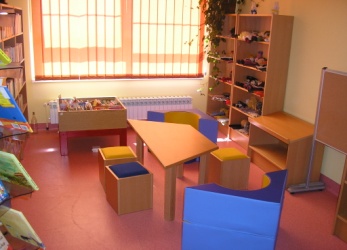 	Na Odjelu za odrasle u 2023. godini obavljali su se sljedeći poslovi: učlanjivanje korisnika knjižnice;nabava i stručna obrada knjižnične građe;zaštita građe te briga o njenom svakodnevnom smještaju na policama; fotokopiranje građe; međuknjižnična posudba; educiranje korisnika o samostalnom pronalaženju građe na policama i pretraživanju digitalnog kataloga Knjižnice; posudba knjižne i neknjižne građe;održavanje sastanaka čitateljskog kluba; promocije knjiga;održavanje likovnih i kreativnih radionica za odrasle.ZAVIČAJNA ZBIRKAZavičajna zbirka izdvojena je kao zasebni prostor unutar Odjela za odrasle. Izgradnja, zaštita i promocija zavičajne zbirke kao izvora građe za razvoj duhovne i materijalne kulture zavičaja bitna je sastavnica rada svake Knjižnice, pa tako i naše. Tijekom 2023. godine postojeću zbirku u kojoj se nalaze knjige, brošure, periodika, plakati i ostala građa koja govori o povijesti našeg grada obogatili smo novim naslovima.STUDIJSKI ODJEL SA ČITAONICOMNa Studijskom odjelu je smještena referentna zbirka koja se sastoji od različitih enciklopedija, leksikona i rječnika, a koja je bila dostupna korisnicima za korištenje isključivo u knjižnici. Tijekom 2023. godine korisnici su na Studijskom odjelu imali na raspolaganju 2 računala s internetskim pristupom za samostalni rad u Knjižnici te 12 sjedećih mjesta za tihi rad.Sastavni dio Studijskog odjela je i čitaonica tiska u kojoj su korisnicima tijekom cijele godine na raspolaganju bili brojni naslovi novina i časopisa (Večernji list, Bjelovarski list, 043 Bjelovarsko-bilogorski vjesnik, Gospodarski list, Globus, Story, OK, Glas lova i ribolova, Meridijani, National Geographic, Prvi izbor, Moj planet, Moj stan, Moj lijepi vrt, Doktor u kući, Život i zdravlje, Udruga, Vatrogasni vjesnik, Phralipen).PODRUČNI ODJEL KNJIŽNICE U VELIKOM GRĐEVCUKnjižnica u svom sastavu ima i Područni odjel u Velikom Grđevcu koji obuhvaća prostor površine 36 m2. U 2022. godini Područni odjel je preseljen u novi  i adekvatan prostor koji svojim karakteristikama bolje odgovara potrebama knjižničnog poslovanja. Opseg knjižnog fonda povećan je za 170 novih naslova koji su nabavljeni od sredstava Ministarstva kulture i medija te Općine Veliki Grđevac.Odjel je bio otvoren 2 sata tjedno, a u realizaciji rada sudjelovala je jedna djelatnica koja je obavljala sljedeće poslove: učlanjivanje korisnika knjižnice; računalnu obradu knjižne građe; inventarizaciju, klasifikaciju i signiranje građe; poslove zaštite građe te brige o njenom svakodnevnom smještaju na policama; pružanje informacija o knjižničnoj građi; vođenje blagajne.     KNJIŽNIČNI FOND	U 2023. godini Knjižnica je nabavila ukupno 1.040 novih jedinica knjižnične građe, od čega je 870 jedinica u matičnoj Knjižnici u Grubišnom Polju, a preostalih 170 jedinica u Područnom odjelu u Velikom Grđevcu. Knjige su nabavljene kupnjom, poklonom i otkupom Ministarstva kulture i medija. Za nabavljenu građu utrošili smo sredstva Grada Grubišnoga Polja u iznosu od 3.969,94 eura, Općine Veliki Grđevac u iznosu od 1.327,00 eura, Ministarstva kulture i medija u iznosu od 3.583,52 eura za redovnu nabavu + 8.013,57 eura za knjige iz otkupa te vlastita sredstva u iznosu od 258,47 eura. Sva novonabavljena građa stručno je obrađena i uvrštena u fond Knjižnice.Knjižnica je nabavljala raznovrsnu knjižničnu građu kako bi što bolje udovoljila potrebama svojih korisnika.U 2023. godini izvršen je i redovan otpis knjižnične građe po kriterijima zastarjelosti i dotrajalosti. Otpisano je ukupno 578 jedinica građe, čime je vrijednost knjižničnog fonda umanjena za 3.423,16 eura.ČLANOVI I KORIŠTENJE KNJIŽNICE	Knjižnica na kraju 2023. godine broji 522 aktivna korisnika. Broj korisnika je veći u odnosu na prošlu godinu prvenstveno zbog uvođenja obiteljskih članarina u kojima se svaki učlanjeni član obitelji broji pojedinačno, a ne skupno kao do sada, čime je postignut i realniji prikaz broja osoba koje koriste knjižnične usluge. Iako je primjetan porast broja korisnika u odnosu na prošlu godinu i dalje ćemo raditi na unapređenju i poboljšanju naših usluga s ciljem privlačenja još većeg broja korisnika.Pravo na besplatan upis tijekom cijele godine imali su djeca s invaliditetom, umirovljenici iznad 65 godina starosti i najčitatelji iz prethodne godine. Tijekom Mjeseca hrvatske knjige besplatno smo upisali i učenike prvih razreda OŠ I.N. Jemeršića.	Što se tiče iskorištenosti Knjižnice, u 2023. godini je situacija bila malo bolja nego prethodne godine pa smo, s obzirom na to relativno zadovoljni brojem posjeta i posuđene knjižnične građe.IZVORI FINANCIRANJAU 2023. godini Knjižnica se je financirala iz:proračuna Grada Grubišnog Polja (plaće i ostale redovne djelatnosti Knjižnice);proračuna Ministarstva kulture i medija (nabava knjižnične građe te sufinanciranje odobrenih Projekata i Programa);vlastitih prihoda Knjižnice (nadopuna knjižnične građe);proračuna Općine Veliki Grđevac (nadopuna knjižnične građe i pokrivanje ostalih troškova poslovanja Područnog odjela knjižnice u Velikom Grđevcu).Na osnovu javnog poziva za sufinanciranje programa kulturnog razvitka koje je raspisalo Ministarstvo kulture i medija RH za 2023. godinu odobreno nam je sufinanciranje sljedećih programa: 1. „Nabava nove knjižnične građe“ ……………...……  3.583,52 eura 2. „Nabava nove informatičke opreme“…….…………. 1.327,23 eura3. „Ljeto s knjižnicom“ ………….. ……………….….…   398,17 eura4. „Dječji tjedan s knjižnicom“ …………..……................ 796,34 eura 5. „Čitam i rastem“ ………………………………..…….. 796,34 eura5. „Misli zeleno!“ ………………………………..………. 663,61 eura6. „Knjige iz otkupa“ ……………………………..…… 8.013,57 eura____________________________________________________________UKUPNO………………………………………......................  15.578,78 eura	Budući da nam sufinanciranje Ministarstva kulture i medija RH puno znači, posebice za nabavu knjižnične građe, i za 2024. godinu smo na isti javni poziv aplicirali šest pojedinačnih programa.NAJČITANIJE KNJIGE U 2023. GODINIKao i dosadašnjih godina, u 2023. godini najviše su se čitala djela stranih autora, i to prvenstveno beletristika i publicistika. U nastavku je popis najčitanijih djela:ZA ODRASLE:domaći pisci : 1. Zbogom, Izabel / Goran Tribuson;2. Božićni začin / Inna Moore;3. Raskrižje / Marijana Perinić;b) strani pisci:     1.  Verity / Colleen Hoover;2. Jednadžba srodnih duša / Christina Laurel;3. Mala laž / Julia Quinn;c) publicistika:	1. Izdaja Anne Frank: istraživanje hladnog slučaja / Rosemary Sullivan;ZA DJECU:a) domaći pisci:     1.  Maša i nova prijateljica / Sanja Pilić;2. Ljeto na jezeru Čiču / Jasminka Tihi – Stepanić;3. Kimi, nemaš vremena / Jelena Pervan;       b) strani pisci: 1. Čovpas: gospodar buha / Dav Pilkey;2. Grimizna istraga / Sir Arthur Conan Doyle;3. Leteći Lovro: najbolji rođendanski bicikl / Chris Hoy;     c) slikovnice:  1. Kako nastaje oblak / Mudit Mohini;2. Geronimo / David Walliams.NAJČITATELJI U 2023. GODINISvake godine trudimo se posebno istaknuti i nagraditi naše vjerne čitatelje koji su pročitali najviše knjiga/slikovnica tijekom godine, a uz to su pažnju posvećivali i čuvanju knjiga te njihovom redovnom vraćanju. Najčitatelji u 2023. godini bili su:ODJEL ZA ODRASLE:       1. Benić Ivana;       2. Trupec Zdenka;       3. Matijašević Anita;DJEČJI ODJEL:1. Kozolić Anastazija;2. Pajić Marijana;3. Trnka Lara;PREDŠKOLSKI UZRAST:1. Kolek Maša.KULTURNO-ANIMACIJSKI I EDUKATIVNI PROGRAMI U 2023. GODINI12. siječnja 2023.g. – sastanak čitateljskog kluba „Kava, cimet i miris knjige“2. veljače 2023.g. - „Natjecanje u čitanju za djecu“ na Dječjem odjelu knjižnice povodom Svjetskog dana čitanja naglas 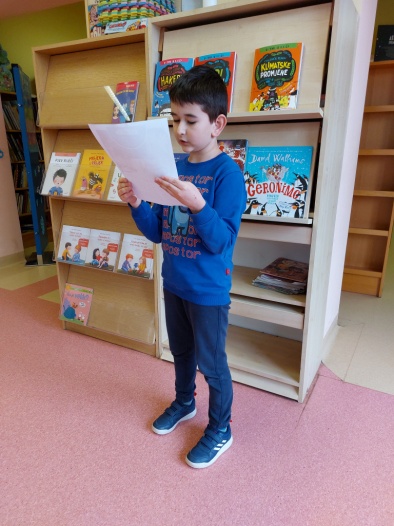 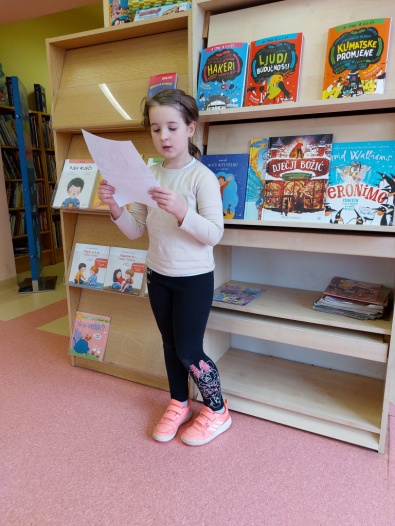 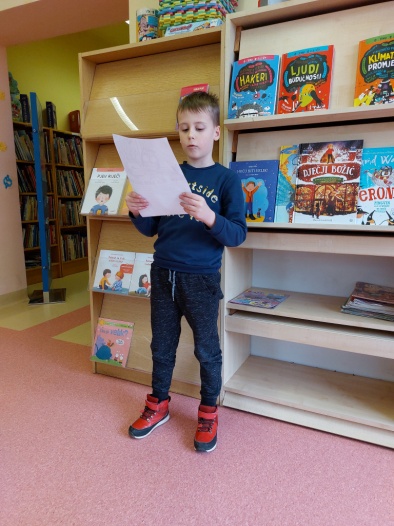  - "Kutije iznenađenja" kreativna radionica za odrasle u suradnji s Udrugom IGLICA6.-14. veljače 2023.g. – provođenje akcije „Čitam, dam, sretan sam – svoju knjigu daruj i tuđe srce obraduj“8. veljače 2023.g. - kreativna radionica za  djecu "Zimske radosti"9. veljače 2023.g. - "Dekorativni kišobran" kreativna radionica za odrasle u suradnji s Udrugom IGLICA14. veljače 2023.g. obilježavanje Valentinova kreativnom radionicom za korisnike Centra za inkluziju i socijalne usluge  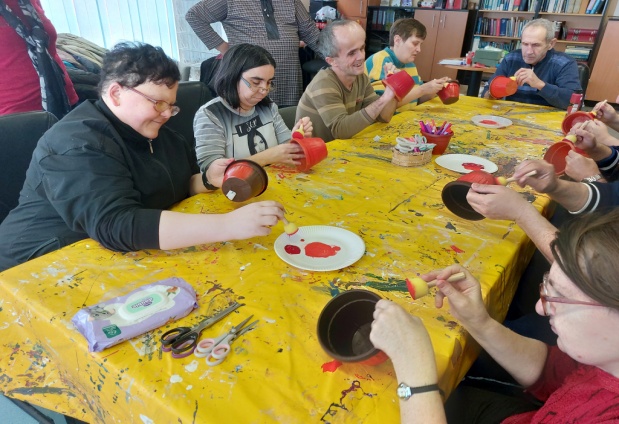  	- kreativna radionica za djecu "Ljubav oko nas" 16. veljače 2023.g. – „Sat lektire u Gradskoj knjižnici“ – organizirani posjet grupe „Mali knjižničari“ iz osnovne škole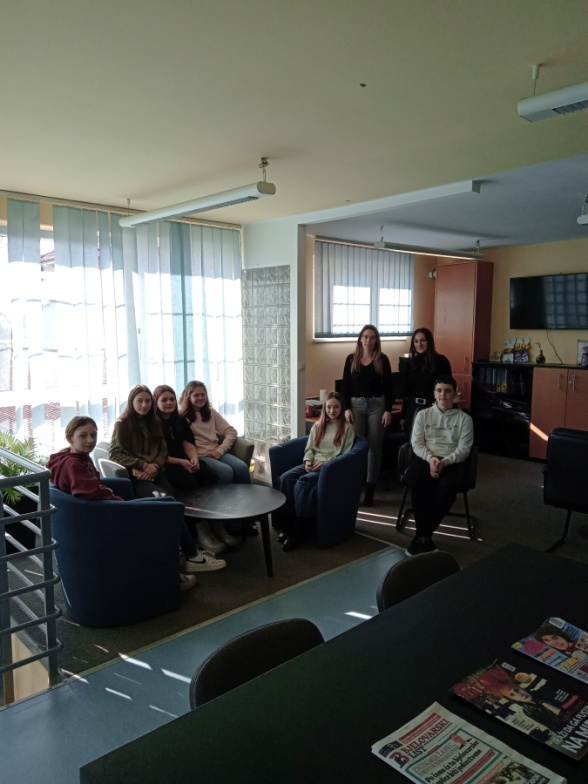 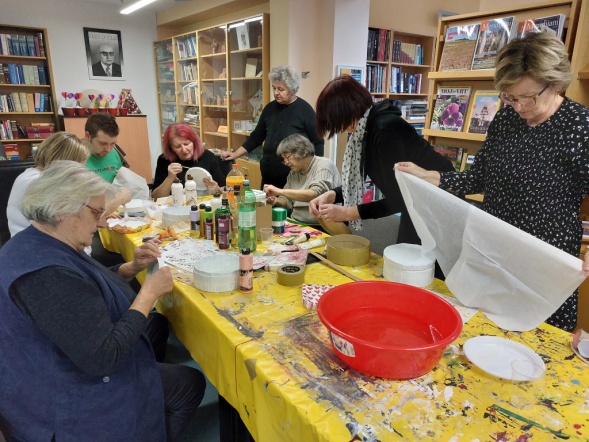  - kreativna radionica za odrasle "Kutije iznenađenja II“ 17. veljače 2023.g. – „Dječji maskenbal“21. veljače 2023.g. – kreativna radionica za djecu „Moja maska“1. ožujka 2023.g. – sastanak iz programa „Čitam i rastem“ za mame i bebe, voditeljica patronažna sestra Danica Bjelić   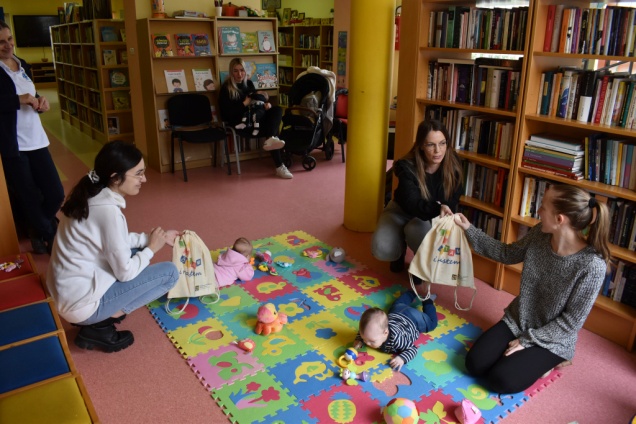 2. ožujka 2023.g. - kreativna radionica za odrasle povodom Dana žena u suradnji s Udrugom IGLICA8. ožujka 2023.g. – obilježavanje Međunarodnog dana žena: – kreativna radionica za djecu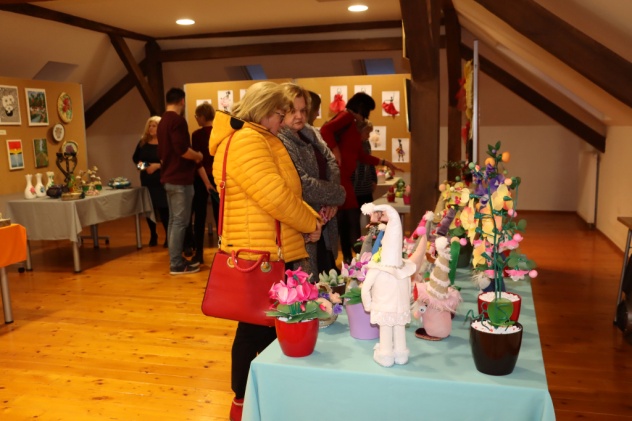 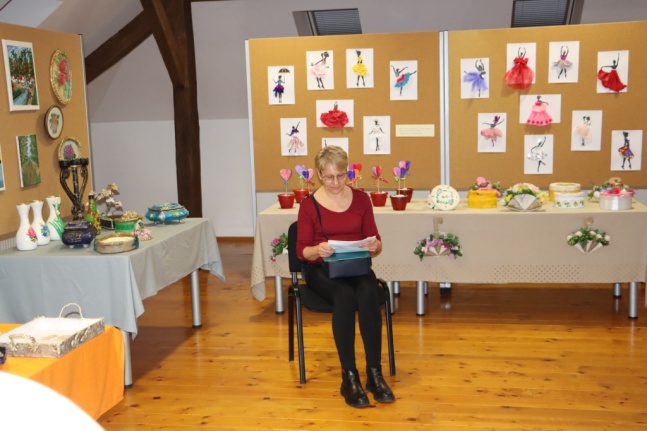  – otvorenje Izložbe ručnih radova i čitanje poezije16. ožujka 2023.g. - Uskrsna kreativna radionica za odrasle u suradnji s Udrugom IGLICA17. ožujka 2023.g. – kreativna radionica za djecu povodom Dana očeva    21. ožujka 2023.g. – promocija meteoslikovnica „Vremenaste priče“ autora Zorana Vakule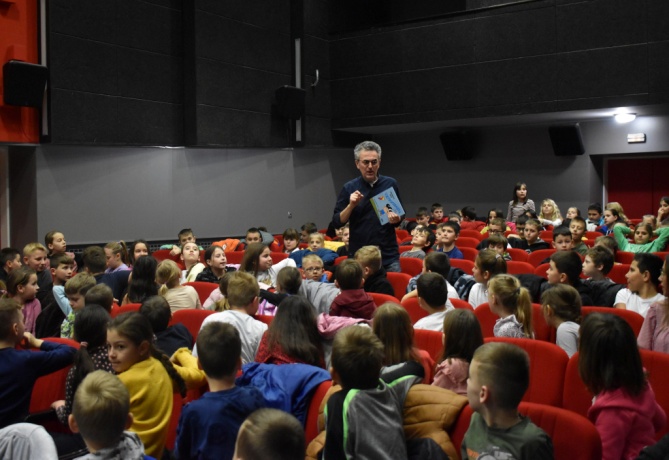 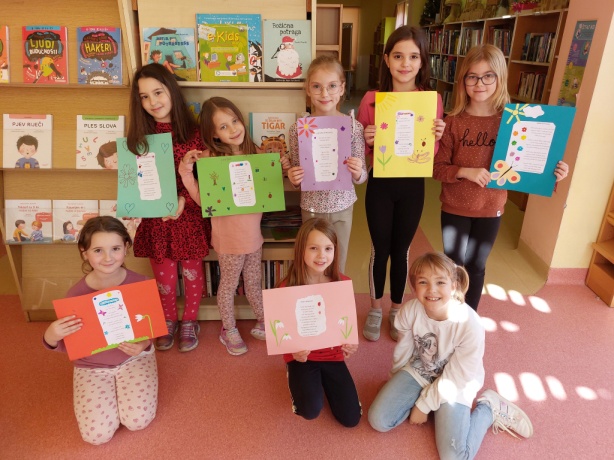 – obilježavanje Svjetskog dana poezije i početka proljeća radionicom i čitaonicom na Dječjem odjelu23. ožujka 2023.g. – „Oslikavanje pisanice“ likovna radionica akademskog slikara Franje Matešina24. ožujka 2023.g. – „Večer poezije i vina“ - predstavljanje lokalnih autora uz Svjetski dan poezije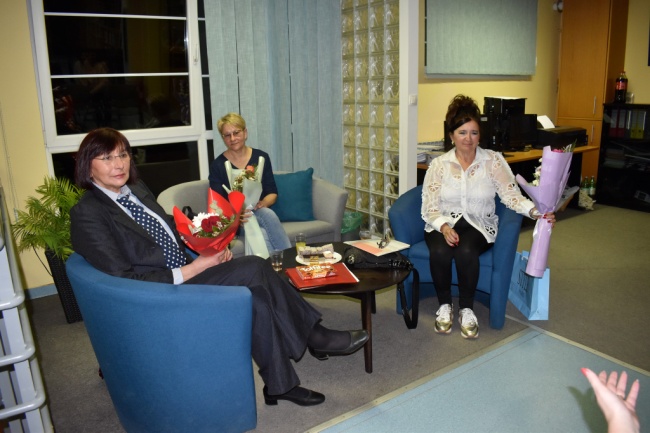 29. ožujka 2023.g. – „Uskrsni zečić“ – kreativna radionica za djecu30. ožujka 2023.g. - Uskrsna kreativna radionica za odrasle u suradnji s Udrugom IGLICA31. ožujka 2023.g. – sastanak iz programa „Čitam i rastem“ za mame i bebe, voditeljica patronažna sestra Danica Bjelić- sastanak čitateljskog kluba „Čitam, dakle jesam“3. travnja 2023.g. – obilježavanje Međunarodnog dana dječje knjige: – čitaonica za predškolce– književni susret s Mladenom Kopjarom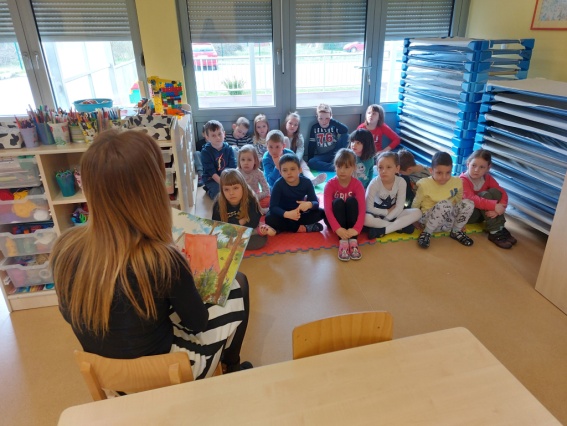 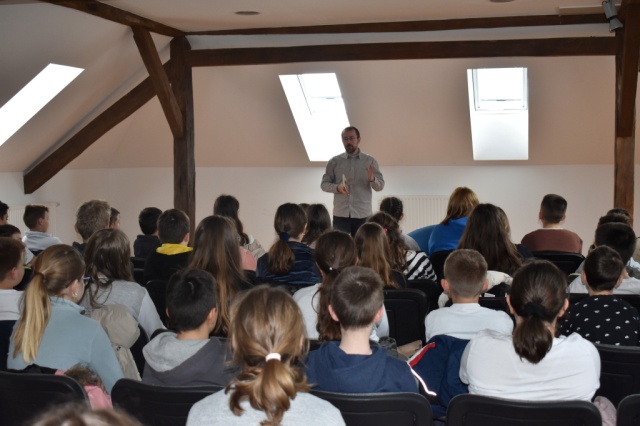 4. travnja 2023.g. – „Izrada uskrsnih košarica“ kreativna radionica za djecu6. travnja 2023.g. – „Potraga za pisanicama“ za djecu predškolskog uzrasta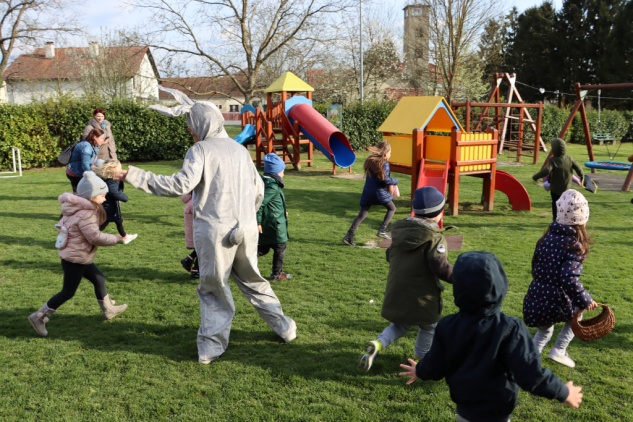 NOĆ KNJIGE (20. - 24. travnja)20. travnja 2023.g. – promocija knjige „Monogatare +“, autor Mario Kovač                               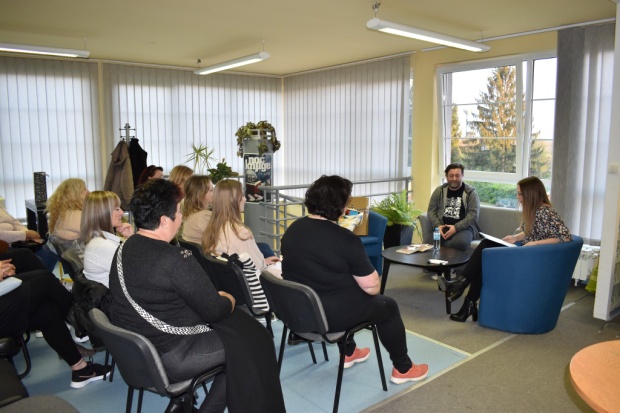 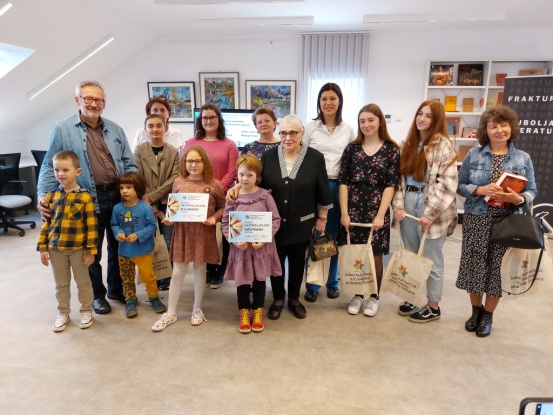 21. travnja 2023.g. – sudjelovanje na „Susretu najčitatelja BBŽ-a“ u Garešnici- radionica robotike i UI-a „Svijet umjetne inteligencije“, voditelj Robert Šmit	- „Noćenje u knjižnici“ za djecu 7-14 godina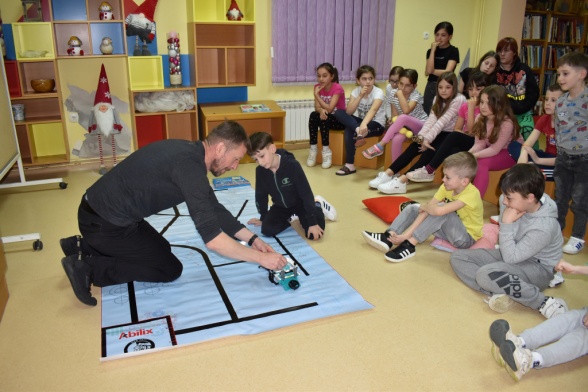 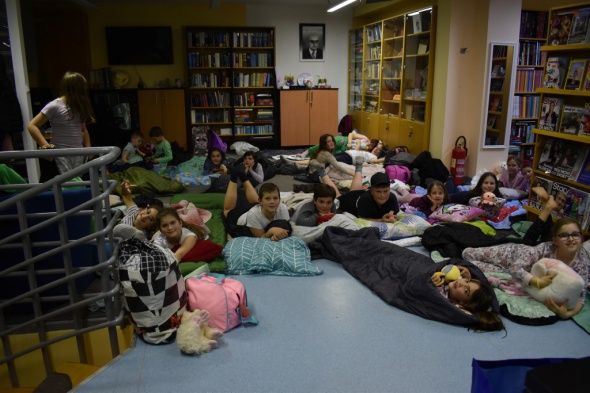 24. travnja 2023.g. – promocija znanstveno-fantastične trilogije „Izgubljeni snovi“, autor Franjo Matešin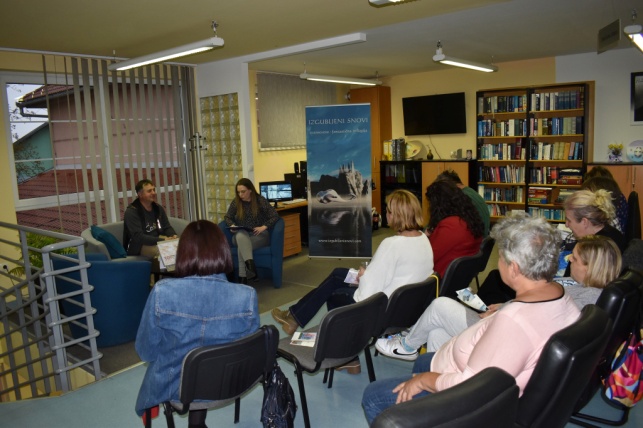 28. travnja 2023.g. - sastanak iz programa „Čitam i rastem“ za mame i bebe11. svibnja 2023.g. - kreativna radionica za odrasle "Eko košarice" u suradnji s Udrugom IGLICA12. svibnja 2023.g. – „Poklon za majku“ obilježavanje Majčinog dana kreativnom radionicom za djecu18. svibnja 2023.g. – promocija knjige i putopisno predavanje „Gdje misli nestaju“, autor Damir Šantek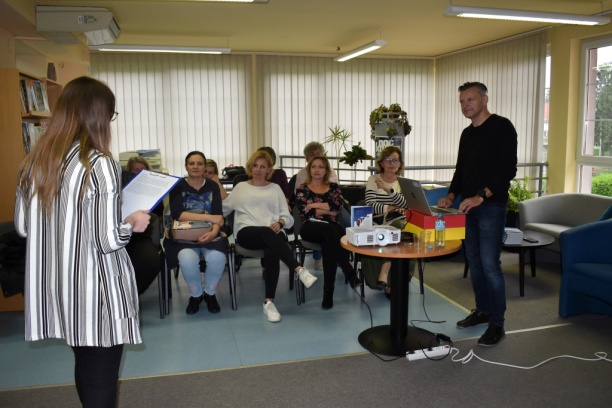 19. svibnja 2023.g. – sastanak čitateljskog kluba „Čitam, dakle jesam“20. svibnja 2023.g. – sudjelovanje na „36. Lovrakovim danima kulture“ s kreativnom radionicom za djecu24. svibnja 2023.g. – „Cvjetna radionica“ na Dječjem odjelu30. svibnja 2023.g. – obilježavanje Dana državnosti na izletištu „Bara“ prigodnim programom za djecu1. lipnja 2023.g. – sastanak čitateljskog kluba „Kava, cimet i miris knjige“19. lipnja 2023.g. – radionica za odrasle „Biljni terarij“, voditeljica Danijela Bota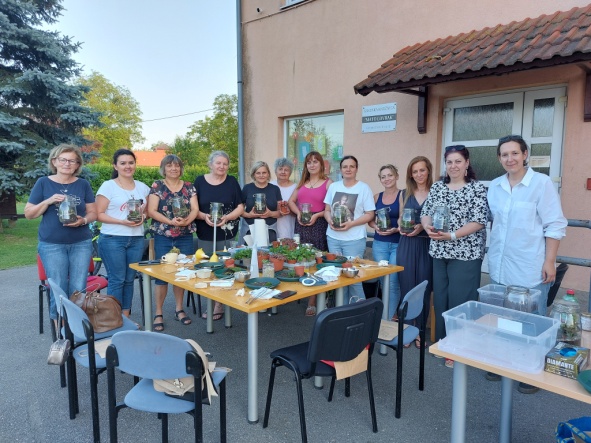 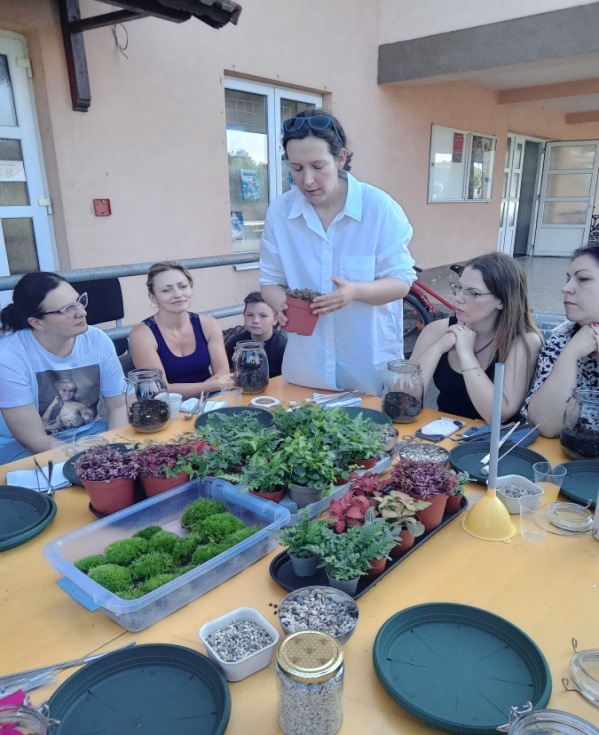 30. lipnja 2023.g. - sastanak iz programa „Čitam i rastem“ za mame i bebe, voditeljica patronažna sestra Danica BjelićLJETO U GRADU - 1. dio (5. - 20. srpnja) - u suradnji s CIK-om5. srpnja 2023.g. – „Eko radionica za djecu“ na Dječjem odjelu6. srpnja 2023.g. – kreativna radionica za odrasle "Macrame" u suradnji s Udrugom IGLICA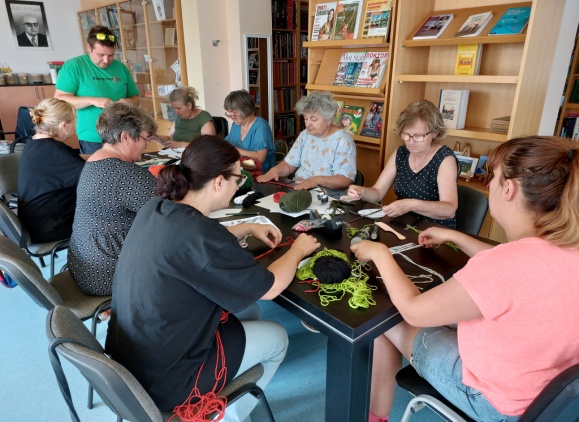 12. srpnja 2023.g. – Piknik uz društvene igre14. srpnja 2023.g. – Edukativni izlet na Baru za osnovnoškolce19. srpnja 2023.g. – Vodene igre za djecu20. srpnja 2023.g. -  Knjižnica na otvorenom	- Likovna radionica pod vodstvom akademskog slikara Franje Matešina 	- Zabavne igre za djecu    _________________________________________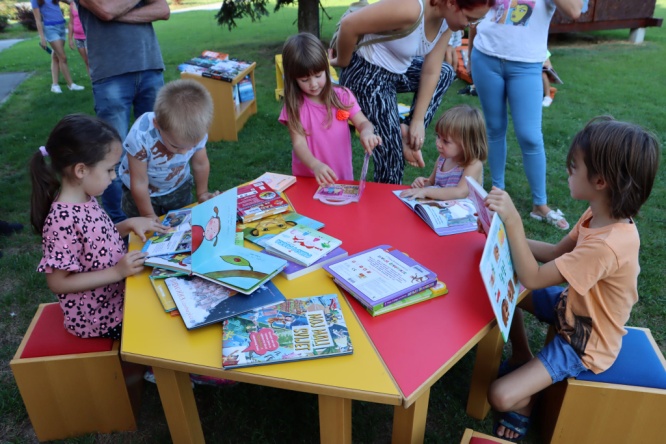 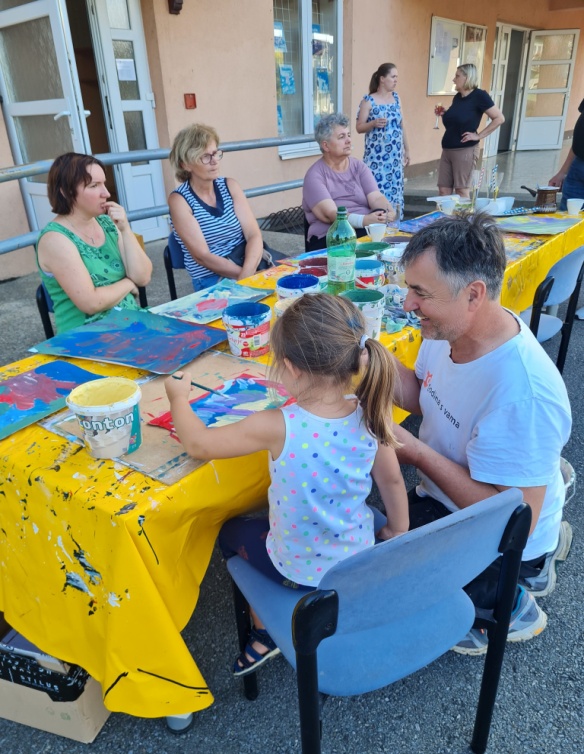 20. – 31. srpnja 2023.g. – Eko izložba „Misli zeleno!“ na Odjelu za odrasle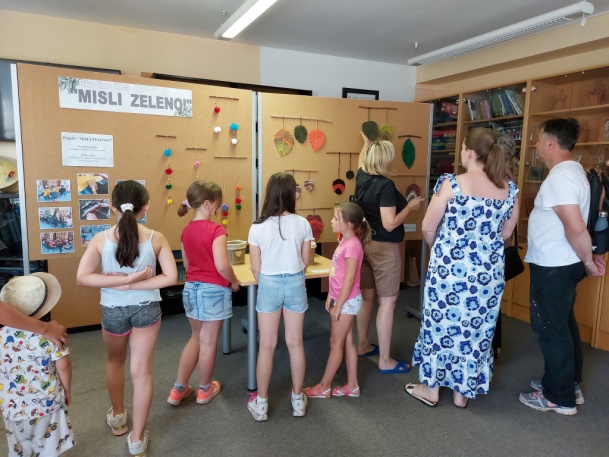 28. srpnja 2023.g. - sastanak čitateljskog kluba „Čitam, dakle jesam“3. kolovoza 2023.g. – kreativna radionica za odrasle „Face art“ u suradnji s Udrugom IGLICA7. – 31. kolovoza 2023.g. - prodaja otpisanih knjiga u Gradskoj knjižnici17. kolovoza 2023.g. – kreativna radionica za odrasle „Kubizam na platnu“ u suradnji s Udrugom IGLICA29. kolovoza 2023.g. - sastanak iz programa „Čitam i rastem“ za mame i bebe, voditeljica patronažna sestra Danica BjelićLJETO U GRADU - 2. dio (30. kolovoza - . rujna) - u suradnji s CIK-om30. kolovoza 2023.g. – Sportsko-zabavne igre za djecu i roditelje31. kolovoza 2023.g. – kreativna radionica za odrasle „Suvenir grada“ u suradnji s Udrugom Iglica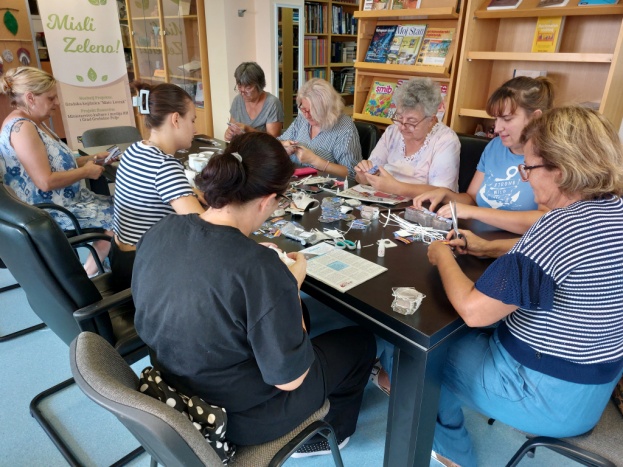 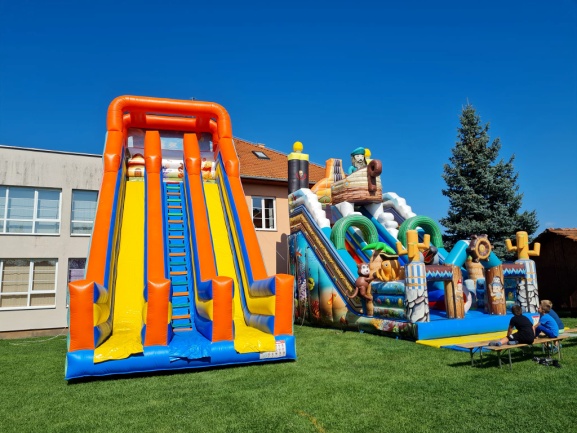 4. rujna 2023.g. – Napuhanac za djecu6. rujna 2023.g. – „Volim svoj grad“ kreativna radionica za djecu7. rujna 2023.g. – kreativna radionica za odrasle „Potezi kista“ u suradnji s Udrugom Iglica- „Magic Leon show“ mađioničarska predstava za djecu i mlade8. rujna 2023.g. – promocija zbirke poezije „Ptica“, autorica Snježana Farkaš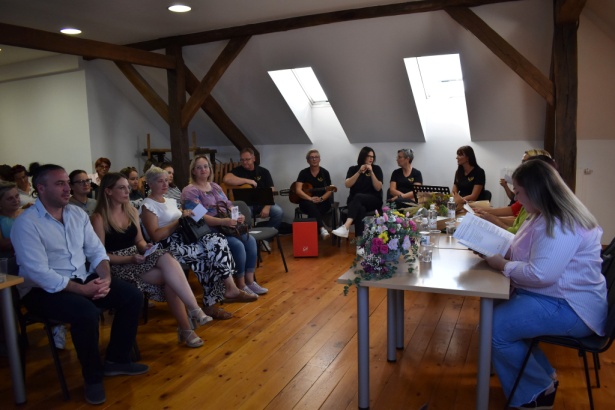 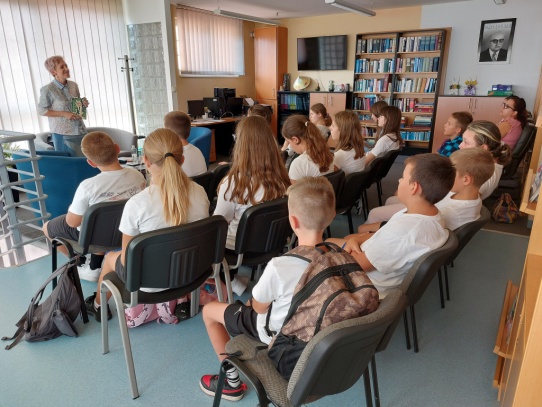 13. rujna 2023.g. – književni susret s Nadom Mihaljević za osnovnoškolce- izložba „Tragovima Ivana Nepomuka Jemeršića“14. rujna 2023.g. – „Likovna kolonija za djecu“, voditelj Vjekoslav Horvat15. rujna 2023.g. – kazališna predstava Teatra Mjesec „Bajka o svjetioniku“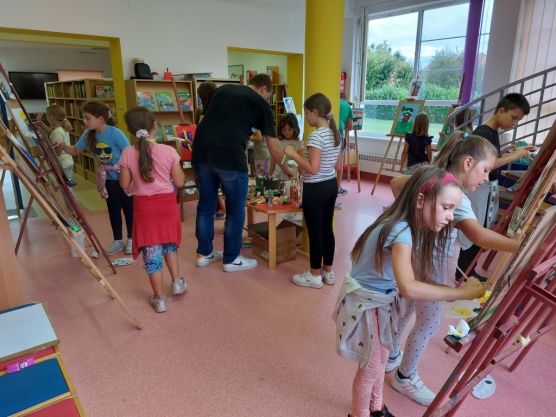 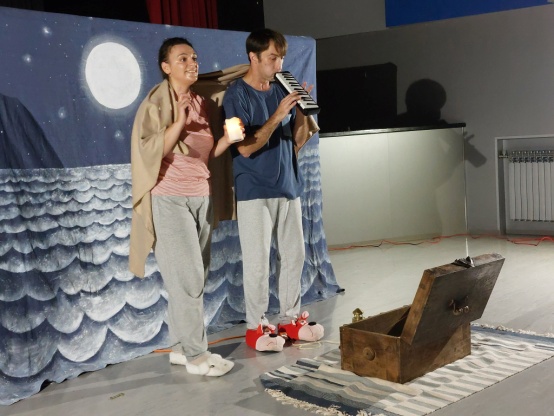 25. rujna 2023.g. – pričaonica za predškolce „Priče ispod crvenog šešira“, voditeljica knjižničarka Snježana Berak28. rujna 2023.g. – kreativna radionica za odrasle „Dekorativne bundeve“ u suradnji s Udrugom IglicaDJEČJI TJEDAN (2. - 6. listopada) - u suradnji s CIK-om2. listopada 2023.g. - otvorenje Dječjeg tjedna uz maskote	- Face painting za djecu	- plesna radionica 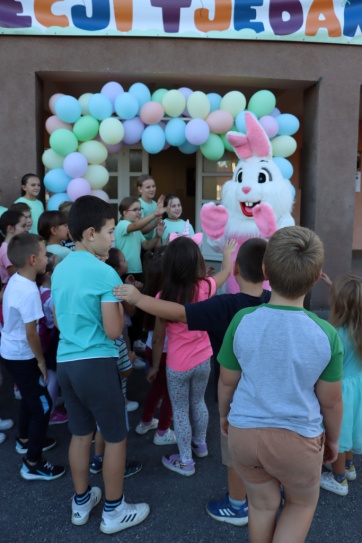 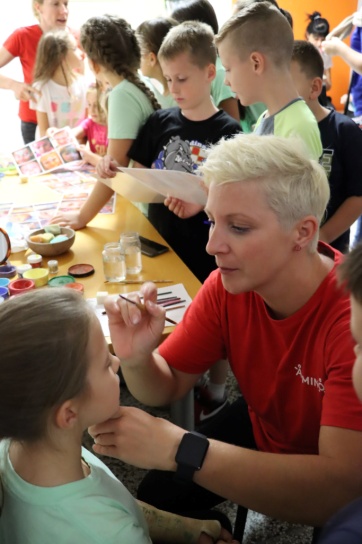 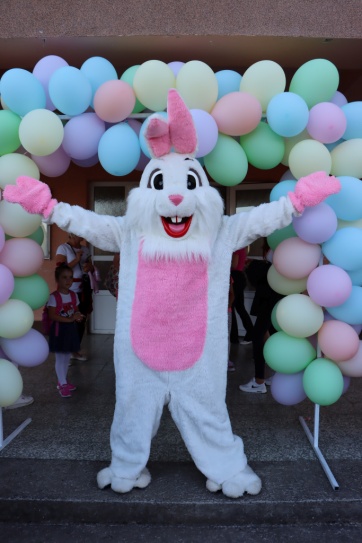 3. listopada 2023.g. – „Upoznaj našu knjižnicu“, organizirani posjet učenika OŠ I.N. Jemeršića	- „Neustrašiva Zubić vila“ – projekcija animiranog filma	- kazališna predstava za djecu „Dva praščića“ u izvedbi kazališta Tvornica Lutaka4. listopada 2023.g. – „Postani dizajner“ kreativna radionica za djecu5. listopada 2023.g. – STEM radionice za predškolski i osnovnoškolski uzrast, voditeljice iz Udruge Tinker Labs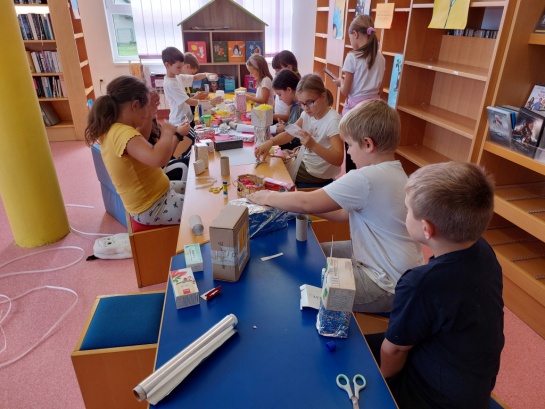 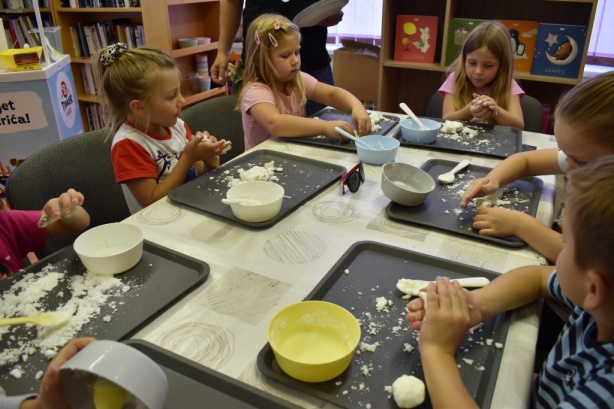 6. listopada 2023.g. – „Večer izazova“ za djecu i mlade	- zatvaranje Dječjeg tjedna partyjem za mlade uz DJ-a__________________________________________12. listopada 2023.g. - kreativna radionica za odrasle „Jesenski vrt“ u suradnji s Udrugom IglicaMJESEC HRVATSKE KNJIGE (15. listopada - 15. studenoga)16. – 25. listopada 2023.g. – grupni posjet učenika prvih razreda osnovne škole iz Grubišnog Polja i Velikih Zdenaca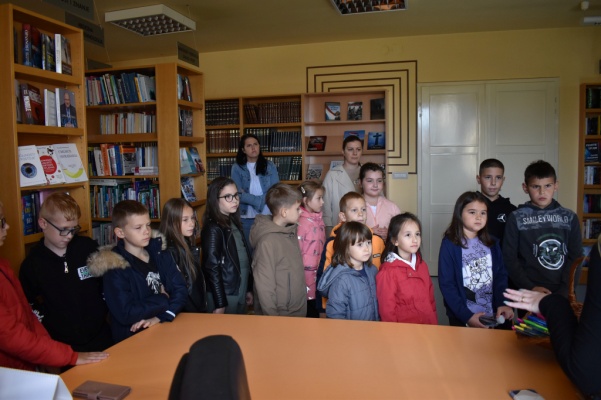 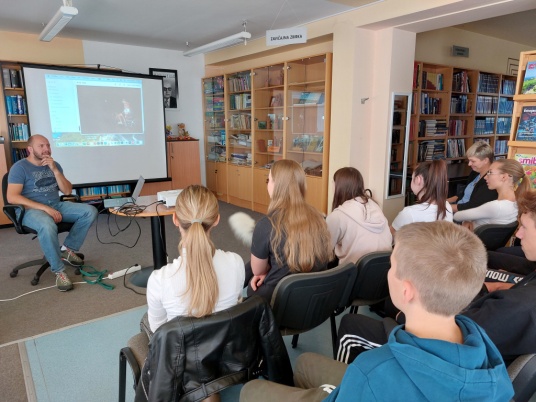 16. listopada 2023.g.	- putopisno predavanje „Biciklom oko svijeta“, autor Hrvoje Jurić18. listopada 2023.g. - „Mini notes“ kreativna radionica za djecu19. listopada 2023.g. - kreativna radionica za odrasle „Decoupage na staklu“ u suradnji s Udrugom Iglica23. listopada 2023.g. – „Natjecanje u čitanju naglas“ gradska razina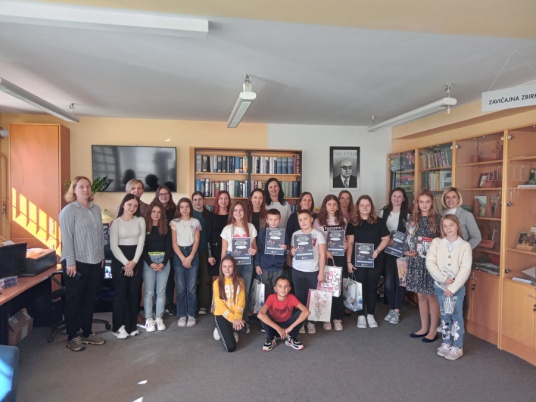 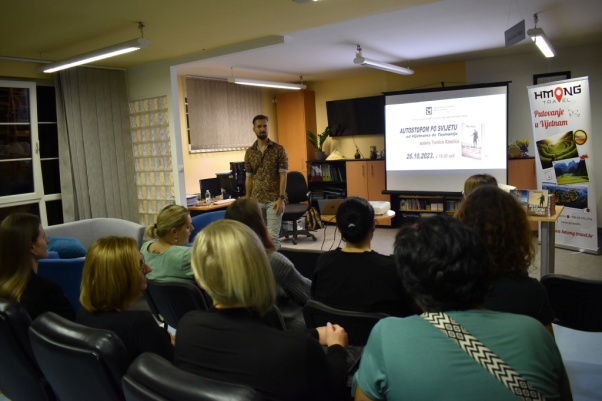 26. listopada 2023.g. – putopisno predavanje i promocija knjige „Autostopom po svijetu: od Vijetnama do Tasmanije“, autor Tomica Kristić27. listopada 2023.g. - sastanak čitateljskog kluba „Čitam, dakle jesam“31. listopada 2023.g. - sastanak iz programa „Čitam i rastem“ za mame i bebe, voditeljica patronažna sestra Danica Bjelić8. studenoga 2023.g. - „Čarobni svijet knjiga“ kreativna radionica za djecu9. studenoga 2023.g. – edukativno predavanje „Važnost čitanja za rani razvoj djece“, predavač pedijatrica Marija Čatipović10. studenoga 2023.g. – edukativno predavanje za odrasle „Zdrav duh u zdravom tijelu“, predavač Ana Jeftimija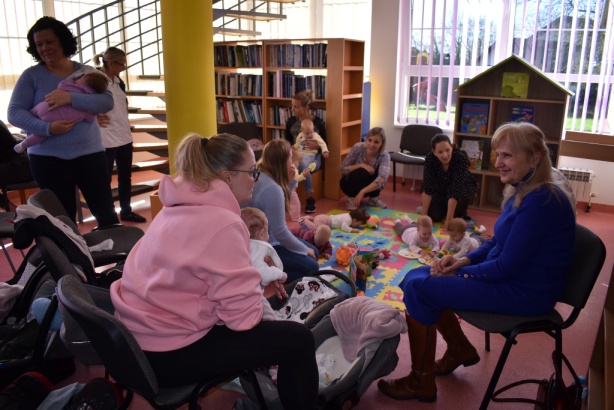 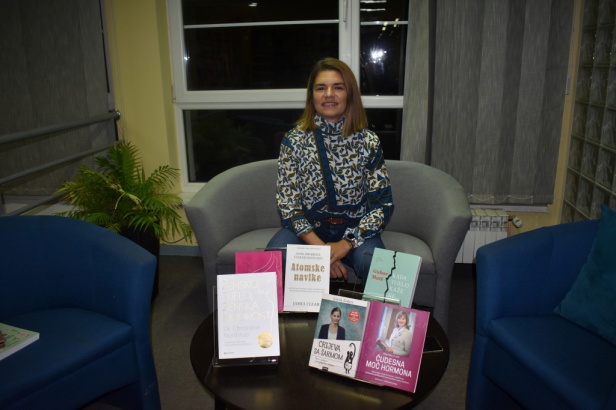 ______________________________________________16. studenoga 2023.g. - kreativna radionica za odrasle „3D pejzaž“ u suradnji s Udrugom Iglica17. studenoga 2023.g. – pričaonica za djecu „Dotakni nebo“ povodom obilježavanja Dana sjećanja na žrtve Vukovara23. studenoga 2023.g. - kreativna radionica za odrasle „Dekorativna kutija“ u suradnji s Udrugom Iglica29. studenoga 2023.g. – „Adventski kalendar“ kreativna radionica za djecu30. studenoga 2023.g. - kreativna radionica za odrasle „Božićni patuljak“ u suradnji s Udrugom Iglica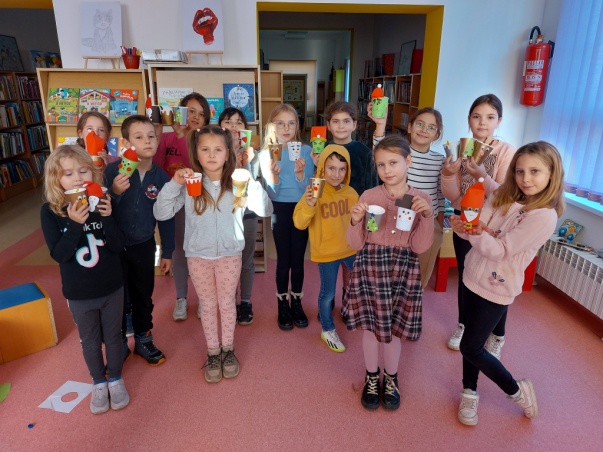 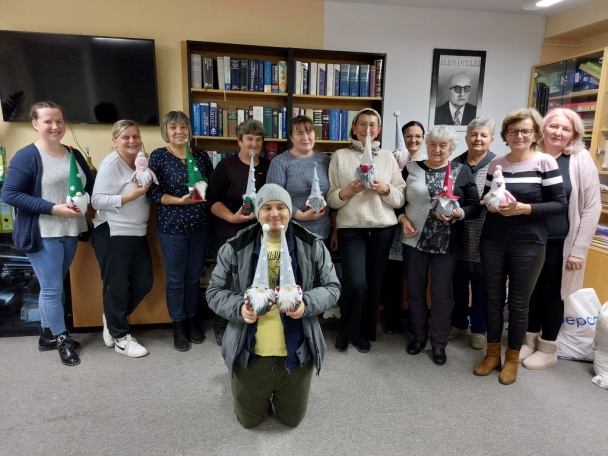 6. prosinca 2023.g. – „Čizmica za Nikolu“ kreativna radionica za djecu7. prosinca 2023.g. – kreativna radionica za odrasle „Svjetlucavo drvce“ u suradnji s Udrugom Iglica9. prosinca 2023.g. – sudjelovanje na Božićnom sajmu s kreativnom radionicom za djecu13. prosinca 2023.g. – „Čarobna kućica“ kreativna radionica za djecu-  „Dječja kvizoteka i božićna tombola“- Susret najčitatelja Dječjeg odjela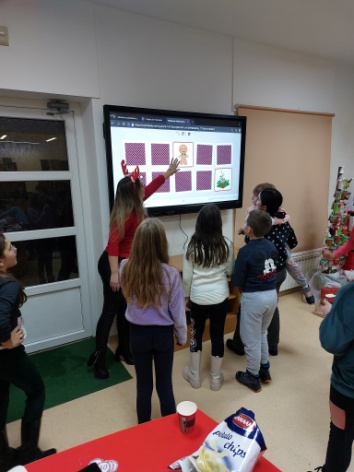 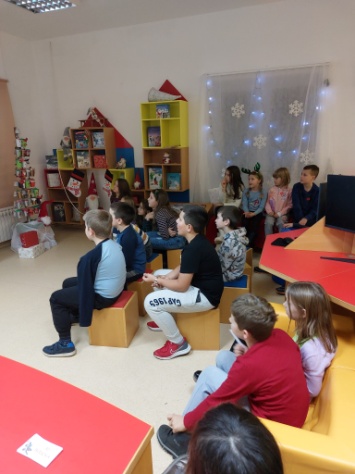 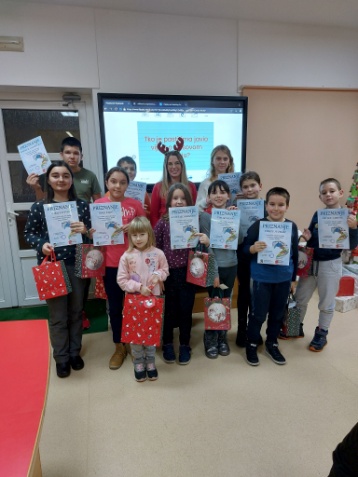 14. prosinca 2023.g. - kreativna radionica za odrasle „Božićna kuglica“ u suradnji s Udrugom Iglica15. prosinca 2023.g. - sastanak iz programa „Čitam i rastem“ za mame i bebe, voditeljica patronažna sestra Danica Bjelić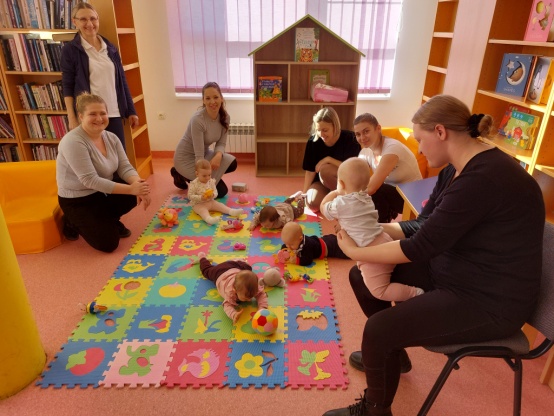 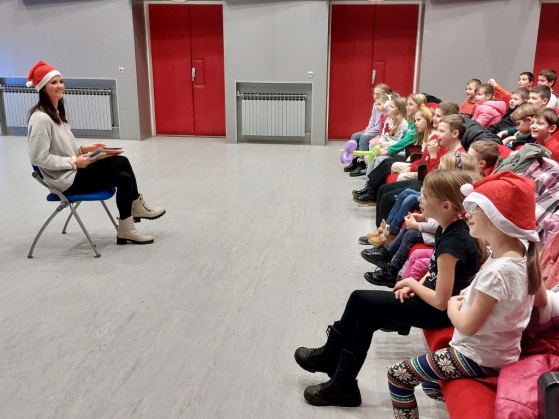 22. prosinca 2023.g. – „Božićna pričaonica i mađioničarski show Magic Vladimira“ za djecu28. prosinca 2023.g. - sastanak čitateljskog kluba „Čitam, dakle jesam“29. prosinca 2023.g. – dječji doček Nove godineSURADNJA S OSTALIMAU 2023. godini  Gradska knjižnica „Mato Lovrak“ ostvarila je izuzetno dobru suradnju s pojedincima, ustanovama, poduzećima i udrugama, posebice Gradom Grubišno Polje, Bjelovarsko- bilogorskom županijom, posebno zamjenicom župana, Marijom Jungić, Ministarstvom kulture i medija, Nacionalnom i sveučilišnom knjižnicom, Matičnom službom narodnih i školskih knjižnica BBŽ-a, narodnim knjižnicama u županiji i izvan nje, školskim knjižnicama, nakladnicima i izdavačima, Centrom za kulturu i informiranje dr. F. Tuđman, Udrugom Iglica, OŠ I.N. Jemeršića, SŠ Bartola Kašića, Dječjim vrtićem „Tratinčica“, Turističkom zajednicom područja Južna Bilogora i dr.Kako bi javnost bila obaviještena o svim našim aktivnostima, osim lokalnog radija (Radio Grubišno Polje) Knjižnica je surađivala s ostalim medijima (Bjelovarski list, 043 Bjelovarsko-bilogorski vijesnik i Alfa BBR radio).Za informativnu i javnu djelatnost Knjižnice važno je i oglašavati sve naše aktivnosti na društvenim mrežnim stranicama kao što je web stranica naše knjižnice (www.gkml.hr) i facebook stranica.URBROJ: 2127-1-25/6-24Grubišno polje, 31. siječnja 2024. god.								         Ravnateljica                                						 Jelena Ćafor, mag. bibl.NABAVLJENA GRAĐA U 2023.G. PO VRSTAMA NABAVENABAVLJENA GRAĐA U 2023.G. PO VRSTAMA NABAVENABAVLJENA GRAĐA U 2023.G. PO VRSTAMA NABAVEVRSTA NABAVEBROJ SVEZAKAVRIJEDNOSTVlastita kupnja5719.127,31 euraPokloni25296,00 euraOtkup Ministarstva kulture i medija4448.025,19 euraUKUPNO1.04017.448,50 euraNABAVLJENE KNJIGE U 2023.G. PO STRUČNIM PODRUČJIMA(U MATIČNOJ KNJIŽNICI)NABAVLJENE KNJIGE U 2023.G. PO STRUČNIM PODRUČJIMA(U MATIČNOJ KNJIŽNICI)STRUKANABAVLJENO0 Znanost općenito141 Filozofija242 Religija93 Društvene znanosti245 Prirodne znanosti136 Primijenjene znanosti247 Umjetnost668 Znanost o jeziku i književnosti99 Povijest i zemljopis39UKUPNO ZNANOST22225,52 %82/89 Književnosthrvatska141strana308UKUPNO KNJIŽEVNOST ZA ODRASLE449 51,61 %DJEČJA I KNJIŽEVNOST ZA MLADE19922,87  %KORIŠTENJE KNJIŽNICE U 2023. GODINIKORIŠTENJE KNJIŽNICE U 2023. GODINIBroj posudbi građe izvan knjižnice6.913Broj fizičkih posjeta11.040Broj virtualnih posjeta15.472